HUGE PUBLIC AUCTIONSUNDAY AUGUST 26TH, 2018RUNNING 2 RINGS Lunch by: Relish the Dog               9:00 A.M.                       Comfort Station AvailableLOCATION: BOONE CO. FAIRGROUNDS, 8847 Il.  RT. 76 , . 61008Located in the Goat Barn near south end.  Plenty of parking. 4-WHEELER & PICKUP TRUCK: 2015 Polaris Sportsman 570 EFI with only 63 miles & 24 hours on it; Polaris winch, plow & mounting plow kit; 2 helmets; & oil change kit, like new condition; 2001 Dodge Ram 1500 quad cab.  Both to be sold at 11:00 SHARP!!ANTIQUES & COLLECTIBLES: Hand crafted wood canoe; Beautiful full size bedroom sets; dressers; settee; marble top parlor table & end tables; Rowe AMI jukebox w/lots of 45’s; needlepoint rocker; fainting couch; dining room table w/chairs; tobacco collectibles; signed comic books; Dean Martin celebrity roast tapes; barrel hoops; Girl Scout dolls; Barbie clothes & motorhome; old dolls & doll clothes; toy metal barn with animals; wind up tractor; Am. Flyer toy typewriter; TV Guides; tractor manuals; stamps; baseball cards incl. 1985rookie Roger Clemens, 1978 Nolan Ryan #6, John Lester Elite 167/199, 1980 #482 Ricky Henderson & 1978 rookie Eddie Murray; Terry Redlin plates; kid’s books; Structo trucks; several quilts (some hand made); marbles; Vindex books; antique reference books; tin cookie cutters; library table; hand carved walking sticks; set of amber dishes; wash bench; wood fruit boxes & others; local yard sticks; 1939 World’s Fair cane w/seat; kerosene lamps & parts; Belvidere & Boone Co. directory 1910-11; kid’s baseball uniform; Classic Cubs picture-Babe Ruth; Braves; iron bed; Jackson, Wy. Sign; cross country skis; albums; Cast elephant door stop; Setter dog door stop; Byrer horses; doll house furniture; gumball banks; Aunt Jemima set; Occupied Japan pieces; Lionel & New “O” Gage train cars; HO train cars & parts; Rare 5 gal. measuring gas can in original container; Star Wars; Lego sets; K’nex toys; Remington Indian print; vintage board games; Coca Cola items; Depression glass w/gold trim; Delft Dutch Windmill spice set; John Deere toys & die cast items; metal bread box; Kodak cameras; insulators; lots of collectors books; Rockingham pottery pitcher; Howard Miller clock; Bundy trumpet; Rich Toys rocking horse; blue caster set; pickle castors; Bibles; slot machine; Sports Illustrated; Star Trek books; bamboo fishing pole & case and much more.HOUSEHOLD & MISC.: Leather inlaid half moon desk; King size sleep number bed;  Nice oak dresser; chest of drawers; night stands; magazine racks; oak rocker; lamps; pictures; table w/4 chairs; matching love seat, chair & ottoman; recliner; display cabinet; dinette set;  tall bookcase; dehumidifier; vacuum cleaner; small appliances; Electronics; DVD player; Sub Woofer; receiver; glassware; silverware sets; silk trees; (100) 7” reel to reel tapes; plastic shelving; filing cabinet; books; wall art; 65” older Mitsubishi TV; glass top dining room table w/6 chairs; misc. rugs; Queen size bdrm set; leather foot stools; twin headboard; 5 drawer chest; night stand; round oak table w/4 chairs; Small fridge; Bissel floor cleaner; Dining room table/chairs & buffet; roll top desk; humidifier; glass top computer table; hand painted table lamps; misc. nic nacs; video games & systems; play station; Super Nintendo; Xbox; wire plant stand; Newave cooker;(2) tall bar chairs; 2 drawer locking file cabinet; book case; 25” round oak table; exercise bike; lg. round wall clock; kitchen appliance cart; plant stands; lots of misc and much, much more!YARD & TOOL: Delta table saw; Craftsman drill press; air compressors; 16 gal. shop vac; Craftsman 10” radial arm saw & 12” band saw; 6” joiner; DeWalt planer; lots of woodworking clamps; wheel barrows; yard cart; jack stands; roofing jacks; bench grinder; bench; live trap; dust collector; Tool shop 9” disc & 6” belt grinder; lots of misc. hardware; doors, windows & misc. wood; barnwood; ladders; lots of misc. power & hand tools; yard tools; fishing poles & tackle; fish mounts; small Craftsman tool box; saw horses; picnic table; outdoor vinyl storage box; B& D elect. lawn mower; Toro elect snow blower; table top grill and lots more!Owners: R. Savage, K. Kowal, G. Gessner, G. Anderson, R. Case, R & C Gilman,S. Jones, B. Benson, A. Hathaway, E. O’Brien, J. Hill, W. Giles-Banik & The F Herdzina EstateTerms: Cash or checks w/proper I.D. Visa & Mastercard accepted. 9% Buyers Premium w/ 4% discount for cash or check. No property to be removed until settled for.  All items sold “AS IS”.  Number system will be used.  Must have driver’s license for registration.  Not responsible for accidents or items after purchase.  Announcements day of sale prevail over written material.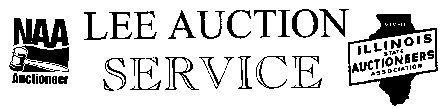  815-988-0249 cellAUCTIONEERS:  LYLE LEE   IL.State License #440.000200/ WI #  2863-52& BILL PERKINSCLERKS & CASHIERS:  LEE AUCTION SERVICEVisit our web site at www.leeauctionservice.com